ПОЧЕТНАЯ ВАХТА ПАМЯТИ НА ПОСТУ №1 Парк поселка Псебай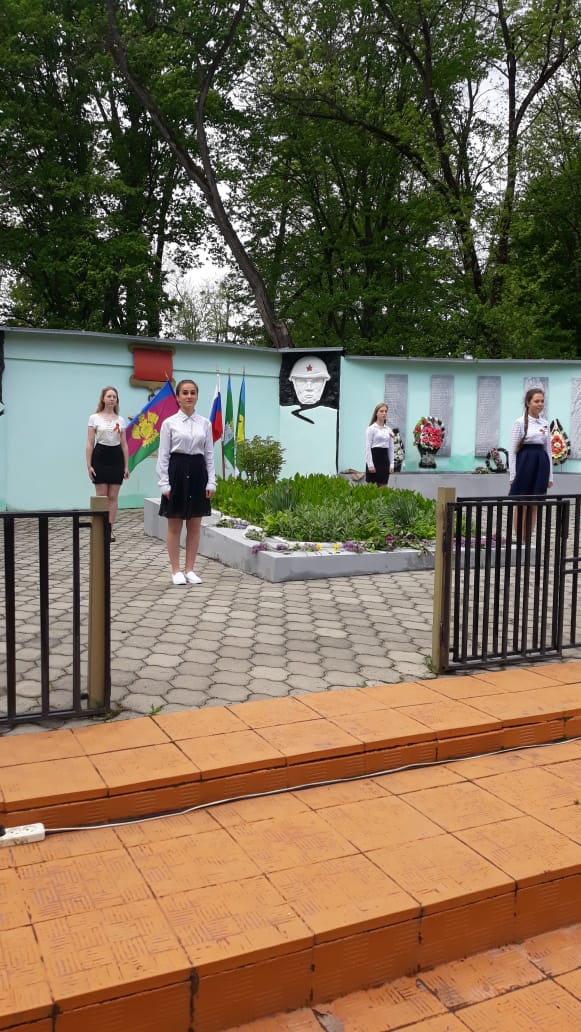 Братская могила 14 земляков, погибших в годы Гражданской войны и 14  советских воинов погибших от рук фашистских захватчиков